Cute Fax Cover Sheet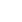 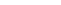 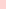 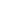 [XYZ Company] [795 Gulf Lane, Hoffman Estates, IL 60169][xyzcompany@email.com][+12365478952] From:To:Fax No.:1236547Fax No.:236548Date:18-04-2019No. of Pages3Message:Subject: